Rôles des principaux nutrimentsNutrimentsClassificationRôlesProtéinesEauAnimalesVégétalesCONSTRUCTION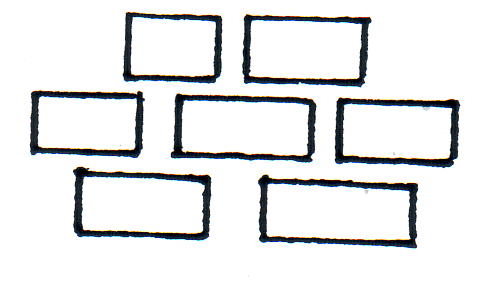 LipidesGlucidesAnimalesVégétalesSucres simples (à l’état naturel dans les fruits)Sucres composés (amidon dans le pain…)Sucres de tableENERGIE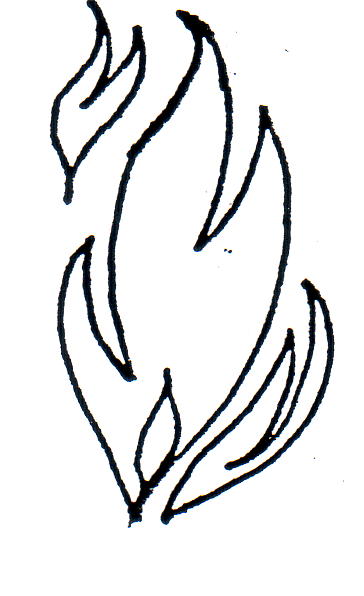 VitaminesSels minérauxLiposolubles (ADEK)Hydrosolubles(BC)Ca, P, K, Fe, …PROTECTION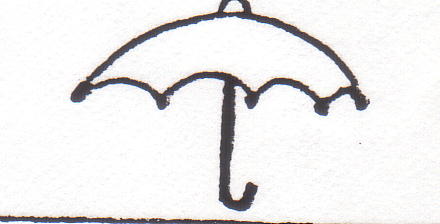 